A / To :  CENTRO ASSISTENZA WMF ItaliaDA / From : DATA :  Allegati: NOME E COGNOMEINDIRIZZOTIPO DI PRODOTTO CODICE A BARRE IDENTIFICATIVO DA ETICHETTA  come da esempio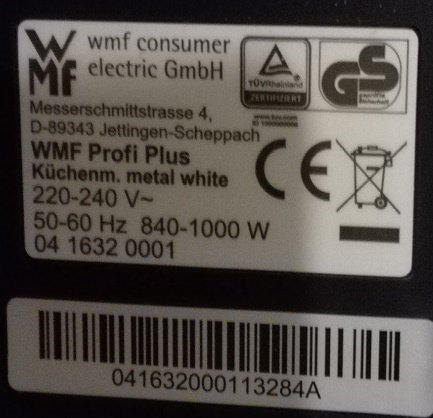 DATA DI ACQUISTO – FOTO SCONTRINON° TICKET ASSEGNATODESCRIZIONE DEL PROBLEMASe elettrico:Se meccanico:(es. non si accende, fa rumore, parte rotta…); FREQUENZA DI UTILIZZO PRODOTTORICHIESTA SPECIFICANOTE